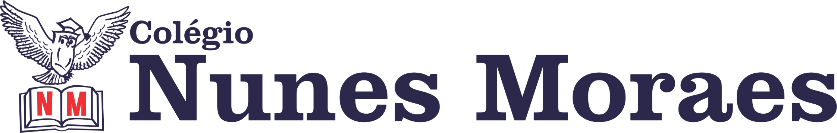 AGENDA DIÁRIA 3° ANO, 10 DE MAIO.1ª AULA : LÍNGUA PORTUGUESA.Capítulo 7: Essas linhas que escrevo... Páginas: 32 a 34.Objeto de conhecimento: Leitura/escuta: Carta pessoal e e-mail.Aprendizagens essenciais: Ler e compreender, de maneira autônoma, os gêneros textuais carata pessoal e e-mail, identificando suas características estruturais e finalidades comunicativas.Link da videoaula: https://youtu.be/vaIFOjdfaws ROTEIRO DA AULAAtividades propostas: Abertura do capítulo 7: Essas linhas que escrevo...; Hora da Leitura p.32 e 33, questões 1 e 2; entendendo o texto p.34, questões 1 e 2.Atividade de casa: Entendendo o texto p.34, questões 3 e 4. 2ª AULA: MATEMÁTICA.Capítulo 7: Ganhar e perder. Págs.: 40 e 41.Objeto de conhecimento: Procedimentos de cálculo (mental e escrito) com números naturais: adição e subtração.Aprendizagens essenciais: Utilizar estratégias pessoais e/ou técnicas operatórias convencionais ao resolver problemas de adição e subtração.Link da videoaula: https://youtu.be/Xsl-Z0h_0Ww ROTEIRO DA AULAAtividades propostas: Siga em frente p.40 e 41, questão 4.Atividade de casa: Siga em frente p.41, questão 5.3ª AULA: HISTÓRIA.Capítulo 7: Vida e trabalho no espaço rural. Págs.: 34 a 37.Objetivos de conhecimento: Os profissionais do espaço rural (agricultores, pecuaristas, apicultores e extrativistas).Aprendizagens essenciais: Perceber diferenças entre formas de trabalho realizadas no espaço rural, considerando também o uso da tecnologia nesse contexto.Link da videoaula: https://youtu.be/0oUyJIW3UGU ROTEIRO DA AULAAtividades propostas: Os profissionais do espaço rural p.34 e 35; Agora é com você p.36 e 37, questões 1 e 2.4ª AULA: GEOGRAFIA.Capítulo 7: Vida e aspectos culturais do campo.   Pág.: 118 e 119.Objeto de conhecimento: Vida e aspectos culturais do campo.Aprendizagens essenciais: Reconhecer os diferentes modos de vida de povos e comunidades tradicionais em distintos lugares.Link da videoaula: https://youtu.be/tS0l2KsKiNU ROTEIRO DA AULAAtividades propostas: Mais atitude p.118 e 119, questões 1, 2, 3 e 4.Boa semana e bons estudos!